Текст песни "Песенка-капель"Слова: Марии Филатовой
Музыка: Виталия Алексеева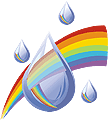 1 
Лучик солнышка играет 
Огоньками быстрыми.
И под ним сосульки тают 
Капельками-искрами.Припев:
В этот чудный день весенний,
Самый лучший день 
Дарим маме песенку -
Песенку-капель.2
Птички весело летают 
Над лесной проталинкой, 
И приветливо кивает 
Им цветочек маленький.Припев.3
Звонкой песней провожаем 
Снег и стужу зимнюю. 
И с весною поздравляем 
Мамочку любимую. Припев.